What Product or Solution does your API support?Jio’s Converged Subscription, Marketplace and CRM Lite Solution is a micro service-based solution with multi cloud deployment support. It also provides Open API based integrations with other solutions in the ecosystem.Amongst the various solutions, this API supports the Jio CRM Lite which helps to store Enterprise Customer details and enables easy integration with Jio OSS FMS. It stores the state of customer order journey which helps the customer track the order status.This includes the model definition as well as available operations. The possible actions are creating, updating and retrieving individuals or organizations including filtering option.  The custom milestones can be created in the order completion journey. CRM Lite also integrates with OSS FMS to provision the devices according to the order submitted by the customer. It enables construction of unique and personalized customer relations CRM Lite also provides superior services, respond promptly to incoming orders and inquiries, and include personalized products in your offer thanks to a complete 360-degree customer view run in real time and always in context. The Party is created to record an individual or an organization before the assignment of any role.Overview of Certified APIAppointment API Rest SpecificationThis API is implemented in the pre-order confirmation phase to provide a systematic mechanism for the management of appointments in compliance with the required product specification. Appointment here refers to an arrangement of an interaction or query resolution with regards to a product and other services related to it with a customer. This API manages the following features related to appointments:Search for available time slots/ bandwidth prior to booking or confirming an appointmentSchedule/ Reschedule of appointmentsView data of existing or completed appointmentsCreate an appointmentUpdate/ Modify an appointmentDelete an appointmentArchitectural View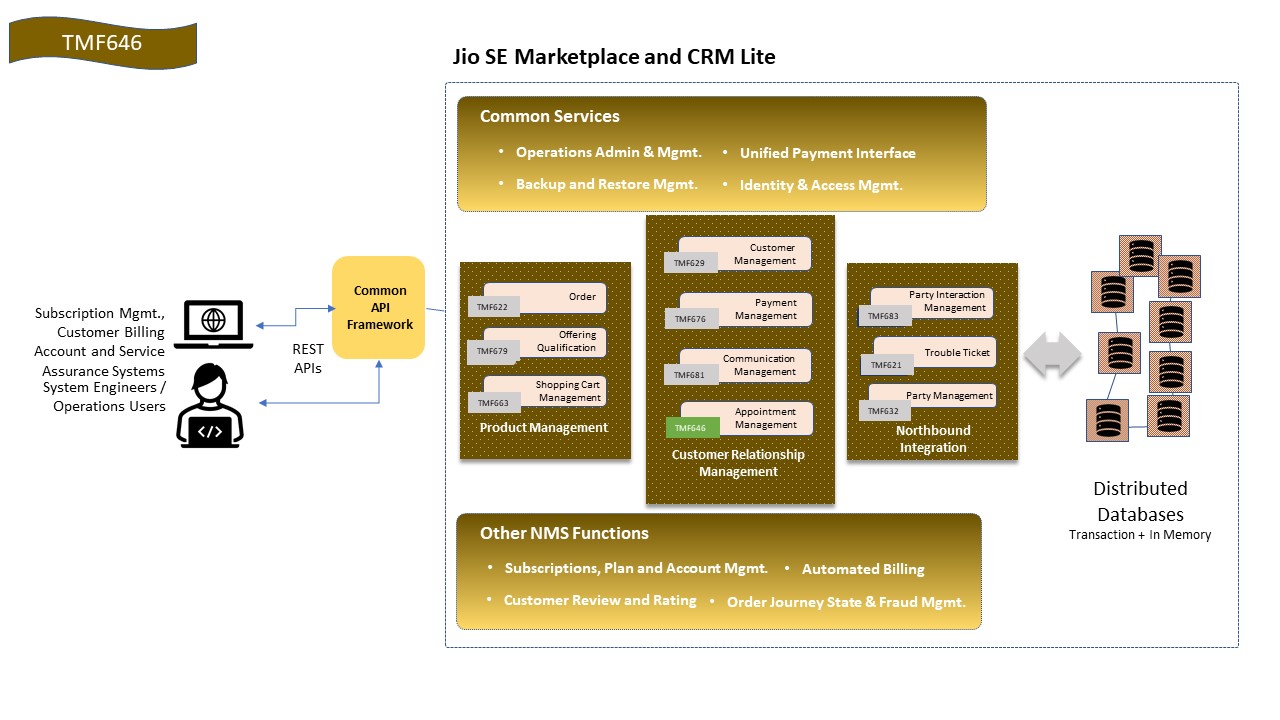 Test Results